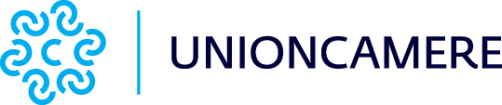 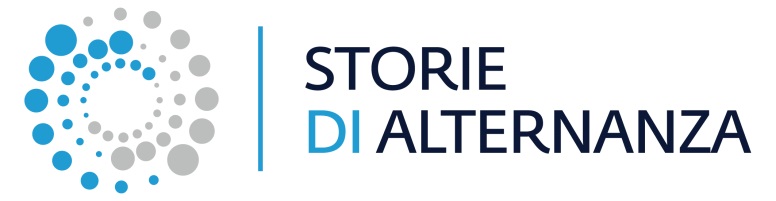 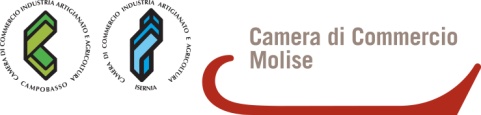 PREMIO DELLE CAMERE DI COMMERCIO“sTORIE DI ALTERNANZA” II edizioneSCHEDA DI SINTESIrelativa ai risultati del progetto di alternanza scuola-lavoroPARTE 1 – IL PROGETTODescrizione degli obiettivi e delle finalitàQual è il contesto di partenza che ha portato all’ideazione del progetto formativo? Quali sono gli obiettivi e le finalità della proposta? Sono coerenti con i bisogni formativi del territorio? Chi sono i principali destinatari del progetto? Sono state previste iniziative di orientamento per gli studenti in fase di elaborazione del progetto? È stata prevista una personalizzazione delle attività?Descrizione delle attività previste e realizzateQuali sono le attività principali da realizzare nel corso del progetto? Quali sono i tempi e i luoghi del progetto? Quali attività sono svolte in classe? Quali esternamente? Qual è il ruolo (se presenti) delle imprese/Enti ospitanti? Le attività sono state in linea con il proprio percorso formativo? Sono state utilizzate nuove tecnologie, strumentazioni informatiche, sistemi di networking?Descrizione delle competenze acquisiteLe conoscenze e le competenze sono migliorate grazie alle attività di Alternanza scuola-lavoro? In che termini? Si sono rafforzate/sviluppate le cosiddette softskill (lavorare in gruppo, prendere impegni, gestire le scadenze, gestire lo stress, prendere decisioni, ect.).  È stato sviluppato uno strumento per il monitoraggio delle competenze  con specifico riferimento all’EQF (European Qualification Framework)?Sono state acquisite nuove competenze/conoscenze? È stato possibile fare pratica con nuove Metodologie, strumenti e sistemi di lavoro?Sono stati individuati dei sistemi/modelli per la valutazione delle nuove competenze/conoscenze acquisite (siano esse formali, non formali, informali)? Se sì, quali? Descrizione delle modalità di svolgimentoCon quali modalità è stata realizzata l’attività di Alternanza scuola-lavoro (possono essere indicate più modalità contemporaneamente):in classein aziendain ambiente simulato altra modalità (specificare)………………………………………… Quale supporto è stato fornito agli studenti? Che tipo di relazioni si sono instaurate?Il contesto in cui sono stati inseriti ha permesso di avere spazi di autonomia e di iniziativa personale?Definire un mottoA conclusione del progetto formativo definire  un motto che riassuma l’esperienza di alternanza scuola-lavoro.PARTE 2 – SEGNALAZIONE DEL “TUTOR AZIENDALE D’ECCELLENZA”Se il progetto di Alternanza scuola-lavoro è stato realizzato in collaborazione con un tutor “eccellente” dell’impresa ospitante, dell’impresa madrina (nel caso di impresa simulata) oppure ha visto la partecipazione di singoli professionisti particolarmente motivati e coinvolti nel percorso di Alternanza scuola-lavoro, è possibile segnalarlo compilando i campi di seguito indicati.Dati tutor segnalato:Nome: Cognome:Azienda/professionista:Luogo e Data di nascita:Titolo di studio:Professione:Ruolo:Riferimenti di contatto (telefono/e-mail/indirizzo):Letta l’informativa di cui all’art. 8 del Regolamento Premio delle Camere di commercio “Storie di alternanza”, con la sottoscrizione del modulo di liberatoria si acconsente all’acquisizione e successivo trattamento dei dati, delle immagini e delle riprese audio-video per le finalità e con le modalità descritte nel citato Regolamento.Upload Liberatoria tutor aziendaleMotivazioneIndicare le motivazioni della segnalazione. Raccontare, ad esempio, tra le altre motivazioni, il ruolo avuto dal tutor aziendale nella progettazione delle attività di ASL, la capacità di rappresentare per i ragazzi un modello di professionalità che possa anche ispirare i giovani nelle scelte future, la capacità di motivare i partecipanti alle attività di ASL, il contributo dato al miglioramento di alcune capacità e competenze (come la capacità di lavorare in gruppo e in maniera condivisa, rispetto a diversi aspetti della gestione aziendale, comprese le relazioni con clienti/ utenti/ fornitori/ team aziendali; la capacità di risolvere problemi anche reperendo e organizzando informazioni provenienti da fonti diverse; l’acquisizione di competenze digitali, come l’uso di tecnologie internet, e la capacità di gestire e produrre strumenti di comunicazione visiva e multimediale; la capacità di lavorare in autonomia e con spirito di iniziativa, flessibilità; la capacità di adattamento nella gestione delle attività assegnate e rispettando le scadenze).Si precisa che le motivazioni devono essere proposte congiuntamente dal tutor scolastico e dagli studenti partecipanti al progetto e concentrarsi esclusivamente sul tutor e sul suo contributo nella realizzazione del progetto.(max 3000 caratteri)AllegatiAllegare  un video di una durata massima di 3 minuti, per raccontare in che modo il tutor aziendale ha messo a disposizione degli studenti in alternanza il proprio tempo e le proprie competenze. Il protagonista del video sarà il tutor aziendale, con una presentazione da parte di studenti e tutor scolastico.Link per visualizzare il video (non inserire link con We Transfer ma utilizzare solo canali video ad accesso libero e senza credenziali con la possibilita’ di visualizzare il video e di effettuare il download per almeno 3 mesi dalla data di inserimento):